FORMULARZ ZGŁOSZENIOWY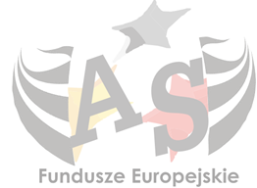 Szkolenie warsztatowe dla JST w zakresie Akademii Samorządowej "Wymiana doświadczeń w zakresie realizacji projektów UE"DATA SZKOLENIA:  22-23 listopada 2018 r.MIEJSCE SZKOLENIA:  Obiekt będzie się znajdował w odległości do 20 km od m. Ustrzyk dolnych, woj. Podkarpackie.*DANE UCZESTNIKA:Udział w spotkaniu jest bezpłatny. Koszt wyżywienia i pobytu w pokojach dwuosobowych (możliwe dwie osoby w pokoju) pokrywa organizator. Transport na miejsce szkolenia pokrywa uczestnik. Liczba miejsc jest ograniczona decyduje kolejność zgłoszeń.Wypełniony formularz prosimy przesyłać wyłącznie e-mailemProsimy o przesłanie wiadomości e-mail na poniższy adres: akademia@podkarpackie.pl* Dokładne miejsce szkolenia zostanie przesłane po rozstrzygnięciu postępowania.Imię i nazwiskoNazwa Instytucji i stanowiskoAdresTel.
e-mail